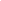 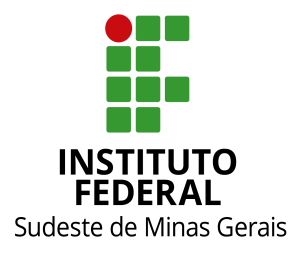 CAMPUS SANTOS DUMONTSELEÇÃO DE BOLSISTAS DE INICIAÇÃO CIENTÍFICA JÚNIOR                                 (referente ao Edital 012/2020 do PIBIC-Jr/ /CNPq/IF Sudeste MGDADOS DE INSCRIÇÃO DO(A) CANDIDATO(A)DADOS DE INSCRIÇÃO DO(A) CANDIDATO(A)DADOS DE INSCRIÇÃO DO(A) CANDIDATO(A)DADOS DE INSCRIÇÃO DO(A) CANDIDATO(A)DADOS DE INSCRIÇÃO DO(A) CANDIDATO(A)DADOS DE INSCRIÇÃO DO(A) CANDIDATO(A)DADOS DE INSCRIÇÃO DO(A) CANDIDATO(A)DADOS DE INSCRIÇÃO DO(A) CANDIDATO(A)DADOS DE INSCRIÇÃO DO(A) CANDIDATO(A)NOME DO(A) CANDIDATO(A):NOME DO(A) CANDIDATO(A):NOME DO(A) CANDIDATO(A):NOME DO(A) CANDIDATO(A):NOME DO(A) CANDIDATO(A):NOME DO(A) CANDIDATO(A):NOME DO(A) CANDIDATO(A):NOME DO(A) CANDIDATO(A):NOME DO(A) CANDIDATO(A):MATRÍCULA:MATRÍCULA:PERÍODO OU ANO:PERÍODO OU ANO:PERÍODO OU ANO:PERÍODO OU ANO:PERÍODO OU ANO:PERÍODO OU ANO:PERÍODO OU ANO:CURSO:CURSO:CURSO:CURSO:CURSO:CURSO:CURSO:CURSO:CURSO:PROJETO:PROJETO:PROJETO:PROJETO:PROJETO:PROJETO:PROJETO:PROJETO:PROJETO:ORIENTADOR(A):ORIENTADOR(A):ORIENTADOR(A):ORIENTADOR(A):ORIENTADOR(A):ORIENTADOR(A):ORIENTADOR(A):ORIENTADOR(A):ORIENTADOR(A):POSSUI VÍNCULO EMPREGATÍCIO:    (     ) SIM          (     ) NÃOPOSSUI VÍNCULO EMPREGATÍCIO:    (     ) SIM          (     ) NÃOPOSSUI VÍNCULO EMPREGATÍCIO:    (     ) SIM          (     ) NÃOPOSSUI VÍNCULO EMPREGATÍCIO:    (     ) SIM          (     ) NÃOPOSSUI VÍNCULO EMPREGATÍCIO:    (     ) SIM          (     ) NÃOPOSSUI VÍNCULO EMPREGATÍCIO:    (     ) SIM          (     ) NÃOPOSSUI VÍNCULO EMPREGATÍCIO:    (     ) SIM          (     ) NÃOPOSSUI VÍNCULO EMPREGATÍCIO:    (     ) SIM          (     ) NÃOPOSSUI VÍNCULO EMPREGATÍCIO:    (     ) SIM          (     ) NÃOPOSSUI BOLSAS DE OUTROS PROGRAMAS OU DE OUTRAS INSTITUIÇÕES:    (     ) SIM    (     ) NÃOPOSSUI BOLSAS DE OUTROS PROGRAMAS OU DE OUTRAS INSTITUIÇÕES:    (     ) SIM    (     ) NÃOPOSSUI BOLSAS DE OUTROS PROGRAMAS OU DE OUTRAS INSTITUIÇÕES:    (     ) SIM    (     ) NÃOPOSSUI BOLSAS DE OUTROS PROGRAMAS OU DE OUTRAS INSTITUIÇÕES:    (     ) SIM    (     ) NÃOPOSSUI BOLSAS DE OUTROS PROGRAMAS OU DE OUTRAS INSTITUIÇÕES:    (     ) SIM    (     ) NÃOPOSSUI BOLSAS DE OUTROS PROGRAMAS OU DE OUTRAS INSTITUIÇÕES:    (     ) SIM    (     ) NÃOPOSSUI BOLSAS DE OUTROS PROGRAMAS OU DE OUTRAS INSTITUIÇÕES:    (     ) SIM    (     ) NÃOPOSSUI BOLSAS DE OUTROS PROGRAMAS OU DE OUTRAS INSTITUIÇÕES:    (     ) SIM    (     ) NÃOPOSSUI BOLSAS DE OUTROS PROGRAMAS OU DE OUTRAS INSTITUIÇÕES:    (     ) SIM    (     ) NÃODISPONIBILIDADE DE HORÁRIO (DIAS/HORAS):DISPONIBILIDADE DE HORÁRIO (DIAS/HORAS):DISPONIBILIDADE DE HORÁRIO (DIAS/HORAS):DISPONIBILIDADE DE HORÁRIO (DIAS/HORAS):DISPONIBILIDADE DE HORÁRIO (DIAS/HORAS):DISPONIBILIDADE DE HORÁRIO (DIAS/HORAS):DISPONIBILIDADE DE HORÁRIO (DIAS/HORAS):DISPONIBILIDADE DE HORÁRIO (DIAS/HORAS):DISPONIBILIDADE DE HORÁRIO (DIAS/HORAS):MOTIVAÇÃO:MOTIVAÇÃO:MOTIVAÇÃO:MOTIVAÇÃO:MOTIVAÇÃO:MOTIVAÇÃO:MOTIVAÇÃO:MOTIVAÇÃO:MOTIVAÇÃO:DADOS DOCUMENTAIS DO(A) CANDIDATO(A)DADOS DOCUMENTAIS DO(A) CANDIDATO(A)DADOS DOCUMENTAIS DO(A) CANDIDATO(A)DADOS DOCUMENTAIS DO(A) CANDIDATO(A)DADOS DOCUMENTAIS DO(A) CANDIDATO(A)DADOS DOCUMENTAIS DO(A) CANDIDATO(A)DADOS DOCUMENTAIS DO(A) CANDIDATO(A)DADOS DOCUMENTAIS DO(A) CANDIDATO(A)DADOS DOCUMENTAIS DO(A) CANDIDATO(A)CPF:CPF:ESTADO CIVIL:ESTADO CIVIL:ESTADO CIVIL:ESTADO CIVIL:ESTADO CIVIL:ESTADO CIVIL:ESTADO CIVIL:RG:EMISSOR:EMISSOR:UF:UF:UF:EXPEDIÇÃO:EXPEDIÇÃO:EXPEDIÇÃO:DATA DE NASCIMENTO: DATA DE NASCIMENTO: SEXO:SEXO:SEXO:SEXO:SEXO:SEXO:SEXO:NATURALIDADE:NATURALIDADE:UF:UF:NACIONALIDADE:NACIONALIDADE:NACIONALIDADE:NACIONALIDADE:NACIONALIDADE:ENDEREÇO RESIDENCIAL:ENDEREÇO RESIDENCIAL:ENDEREÇO RESIDENCIAL:ENDEREÇO RESIDENCIAL:ENDEREÇO RESIDENCIAL:ENDEREÇO RESIDENCIAL:ENDEREÇO RESIDENCIAL:ENDEREÇO RESIDENCIAL:Nº:COMPLEMENTO:COMPLEMENTO:COMPLEMENTO:COMPLEMENTO:BAIRRO:BAIRRO:BAIRRO:BAIRRO:BAIRRO:MUNICÍPIO:MUNICÍPIO:MUNICÍPIO:UF:UF:CEP:CEP:CEP:CEP:TELEFONE FIXO/CELULAR: TELEFONE FIXO/CELULAR: TELEFONE FIXO/CELULAR: TELEFONE FIXO/CELULAR: TELEFONE FIXO/CELULAR: TELEFONE FIXO/CELULAR: TELEFONE FIXO/CELULAR: TELEFONE FIXO/CELULAR: TELEFONE FIXO/CELULAR: E-MAIL:E-MAIL:E-MAIL:E-MAIL:E-MAIL:E-MAIL:E-MAIL:E-MAIL:E-MAIL:ASSINATURA:ASSINATURA:ASSINATURA:ASSINATURA:ASSINATURA:ASSINATURA:ASSINATURA:DATA: ___/___/20__DATA: ___/___/20__